 MISSISSIPPI VALLEY STATE UNIVERSITYDepartment of Business Administration ProgramBA 320 – Business Communication and Report WritingFall 2022Instructor: J. Bryant, Ph.D.Office: Building Education Building - #206    Office Phone: 662.254.3909 Email: jjbryant@mvsu.eduDays, Time and Location of Class Meeting: Tuesday & Thursday 9:25a.m. – 10:40a.m.; Business Education Building Room 202.OFFICE HOURS:Office Hours: Tuesday & Thursday: 11:00p.m. – 1:00p.m.; 4:00p.m. -5:00p.m.Monday, Wednesday, & Friday:  10:00a.m. - Noon (Vial Chat or Conference)(By Appointment Only)Required Course Resources: Mary Ellen Guffey, Dana Loewy. Essentials of Business Communication 12th		ISBN#: 9780357714997	Student Courseware:Internet Access and a jump driveCengage Link:  http://www.cengage.comCengage Course Key: MTPN444Z9174Academic Calendar: https://www.mvsu.edu/sites/default/files/mvsu_updated_2022_2023_academic_calendar_v2.pdfSoftware RequirementsMicrosoft Office SuiteCatalog Course Description: (3 hrs.)The course is designed to refine human relations and writing skills through practical written business messages, research proposals and research reports.Student Learning OutcomesUpon completion of the course, students will be able to:The foundations of business, interpersonal and group communicationPlanning and preparation of spoken and written messagesCommunication through voice, electronic and written messagesCommunication through reports and business presentations; and      communication for employmentCourse RequirementsStudents must have basic computer skills, working within Windows system environment, navigating the Internet, and familiarity with E-mail, Excel, PowerPoint and Word programs. The first week begins the first day of the term. Students should allow at least 6-8 hours a week to complete the course work.  All assignments MUST be submitted using the appropriate software.Grading ScaleA = 909 – 1010B = 808 – 908 C = 708 – 807D = 608 – 707 F = Below 60%Grade Appeals:Any student who believes s/he has been graded unfairly during a semester should work actively and positively with me to resolve the matter informally. If the student believes that the grading issue has not been satisfactorily resolved should appeal the grade by following University procedures as outlined in the Student Handbook. When submitting a written complaint regarding grading practices, it is imperative that the student keep copies of supporting documentation (course syllabus, graded assignments, a portfolio of other graded work from the course, including homework, projects, tests, and other assignments, if available).Make-up Policy: To be determined by the instructor.  It is your responsibility to keep up with what you are missing and contact me to discuss if the assignments can be turned in after receiving an excuse approved by Student Affairs.  If you are given permission to turn in any missing assignments they will be turned in at the end of the semester and the date will be provided to you.  DO NOT send any assignments to my email address.Attendance and Participation Policy: Regular and punctual attendance is required and strongly suggested in all credit generating classes. Students must comply with class attendance policies set by individual faculty members and complete all work required for each course.The classroom door will be locked 15 minutes after class starts once registration has ended.  If you are late, you will not be allowed to enter class.When students must be absent from class, they are required to make arrangements satisfactory to the instructor with regard to work missed. When students know in advance that they will be absent from class, instructors should be notified and arrangements made to secure assignments. Students may obtain an official excuse from class from the Office of the Vice President for Student Affairs, due to an emergency (illness, accidents, jury duty, or death in the immediate family) or for attendance at officially-authorized functions and authorized field trips sponsored by the University. Official excuses must be presented to the instructor within seven days from the date of the absence in order for students to make up any work missed.Submission of Work:Scheduled assignments MUST be completed and successfully submitted by due dates and time. Assignments automatically become unavailable after the due date/time expires. Late submission of assignment will NOT be accepted, no exceptions will be made.**** PLEASE DO NOT EMAIL ME ANY MISSED ASSIGNMENTS IF I DID NOT REQUEST IT BECAUSE IT WILL NOT BE GRADED.Special Needs and Accommodations:Mississippi Valley State University is committed to providing reasonable accommodations for students with a documented disability. If a student has a disability that qualifies under the Americans with Disability Act (ADA) and requires accommodations, he/she should contact the Services for Students with Disability Office to obtain this service. Disabilities covered by the ADA may include learning, physical, psychiatric, vision, hearing, or chronic health disorders. Students who are uncertain if their condition/disability is qualified should contact the SSD Office.
Mrs. Kathy Brownlow/ ADA Coordinator
Social Science Building Office 105 
Phone/e-mail: 662-254-3443, kbrownlow@mvsu.edu.Academic Integrity: All acts of academic dishonesty, including, but not limited to, cheating on exams, plagiarism, internet papers, paraphrasing internet papers, presenting someone else’s work as your own, failing to meet academic and professional requirements, will result in an automatic “F ”. The University’s academic honesty and plagiarism are enforced in this course.NOTE: I will be happy to assist you with any course-related issues during my office hours, and if you are not free during that time, we can arrange an appointment for another time. To be successful in this class you will have to spend time outside of the classroom on the computer and READ, READ, and READ some more.  This class is not about memorizing it is about application practices.CANVAS INFORMATION:Canvas Instructure products support the current and previous major releases of the following browsers: Chrome 102 and 103 Firefox 101 and 102 (Extended Releases are not supported*) Edge 102 and 103 Respondus Lockdown Browser (supporting the latest system requirements) Safari 14 and 15 (Macintosh only) 

You can verify that the browser you are currently using is up to date by using the browser checker tool in the link below. 

https://community.canvaslms.com/t5/Canvas-Basics-Guide/What-are-the-browser-and-computer-requirements-for-Canvas/ta-p/66 Important note: If you need help downloading one of these browsers, The Online and Distance Education Staff will be happy to help you. Submit a helpdesk ticket by emailing DistanceEd@mvsu.edu. Please use your MVSU email address to submit your helpdesk ticket.  You can also receive assistance by calling 662-254-3913 or 662-254-3624.  COURSE SCHEDULETHIS IS JUST SOMETHING TO THINK ABOUT**THIS IS NOT MY IMAGE***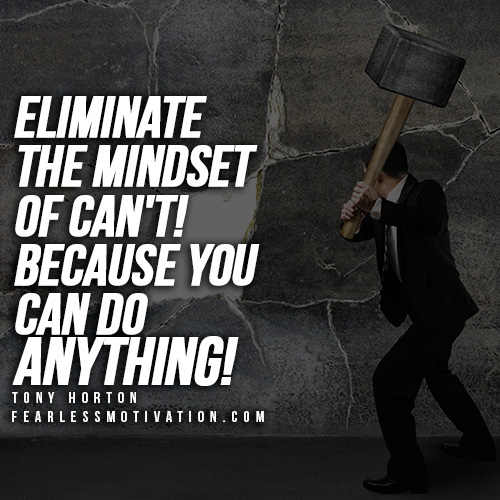 NOTE: This document does not constitute a contract with the University.  It contains guidelines.  The instructor reserves the right to make changes as necessary in the syllabus.WeeksChapters/TopicsActivities and Assignments (All Assignments are to be turned in on time.)CA = Cengage  AssignmentE = ExamsWA = Writing AssignmentVP = Video PresentationDatesCOMMUNICATION FOUNDATIONActivities and Assignments8/22– 9/9Chapter 1: Thriving in a Digital, Social, and Mobile WorkplaceCA: Cengage AssignmentVP: Video PresentationWA: Writing Assignment: Performance Evaluation8/22– 9/9Chapter 2: Planning Business MessagesCA: Cengage AssignmentVP: Video Presentation9/12 – 9/23Chapter 3: Organizing and Drafting Business MessagesCA: Cengage AssignmentE: Chapters 1-3 (9/15)9/12 – 9/23Chapter 4: Revising Business MessagesCA: Cengage AssignmentWA: Writing Assignment: Rewriting and Ineffective Email9/30 – 10/14Chapter 5: Short Workplace Messages and Digital MediaCA: Cengage Assignment9/30 – 10/14Chapter 6: Positive and Neutral MessagesCA: Cengage AssignmentE:Chapters 4-6 (10/20)MIDTERM 10/3 – 10/7MIDTERM 10/3 – 10/7MIDTERM 10/3 – 10/710/10-10/21Chapter 7: Bad News MessagesCA: Cengage Assignment10/10-10/21Chapter 8: Persuasive Messages CA: Cengage AssignmentWA: Writing Assignment: Writing a Customer Complaint10/24 – 11/4Chapter 11: Professionalism at Work: Business Etiquette, Teamwork, and MeetingsCA: Cengage AssignmentE: Chapters 7,8, 11 (11/10)10/24 – 11/4Chapter 12: Business PresentationsCA: Cengage AssignmentWA: Writing Assignment: Memo Recommendation Report11/7 – 11/11Chapter 13: The Job Search, Resume, and Cover MessagesCA: Cengage Assignment11/7 – 11/11Chapter 14: Interviewing and Follow UpCA: Cengage AssignmentWA: Writing Assignment: Writing a Cover LetterE: Chapters 12-14 (12/1)PRESENTATIONS 11/14- 11/18PRESENTATIONS 11/14- 11/18PRESENTATIONS 11/14- 11/18FALL BREAK & THANKSGIVING BREAK 11/21-11/25FALL BREAK & THANKSGIVING BREAK 11/21-11/25FALL BREAK & THANKSGIVING BREAK 11/21-11/25SENIOR FINAL EXAM 11/28 - 11/30SENIOR FINAL EXAM 11/28 - 11/30SENIOR FINAL EXAM 11/28 - 11/30 COMPREHENSIVE FINAL EXAM 12/5 – 12/9 COMPREHENSIVE FINAL EXAM 12/5 – 12/9 COMPREHENSIVE FINAL EXAM 12/5 – 12/9